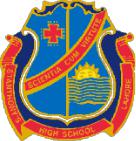 St. Anthony’s High School Lahore CanttSeating Arrangement for Students during Covid-19 w.e.f 15-09-2020PRINCIPALSr. Mary Nilanthi A.CClass:Class:Class:3Section:Section:Section:PinkPinkGROUP AGROUP AGROUP A(Monday, Wednesday, Friday)(Monday, Wednesday, Friday)(Monday, Wednesday, Friday)Roll NumberRoll NumberRoll NumberName of StudentFather NameFather Name1.18291829Amrish Shahzad2.18321832Umme Abeeha3.18351835Eman Amjad4.18531853Laiba Jabran5.18651865Maleeha Majid6.18881888Falsika Baber7.19051905Carol Gill8.19091909Raina Zeeshan9.19101910Abrial Aqvino10. 192510. 192510. 1925Sara Iman11. 193211. 193211. 1932Irum Bashir12. 195112. 195112. 1951Umama Shoaib13. 195713. 195713. 1957Maleeha Zeeshan14. 195914. 195914. 1959Anaya Akram15. 196315. 196315. 1963Aiman Nouman16. 196716. 196716. 1967Jerrynika Youhana